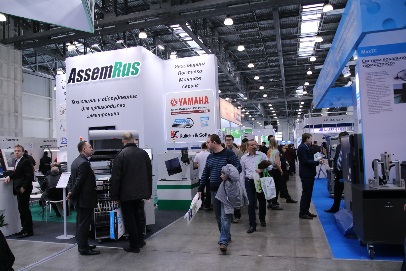 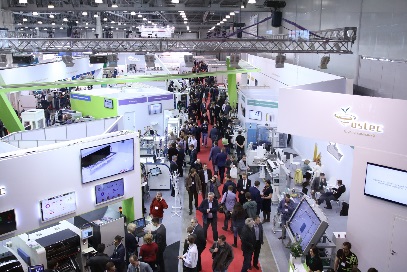 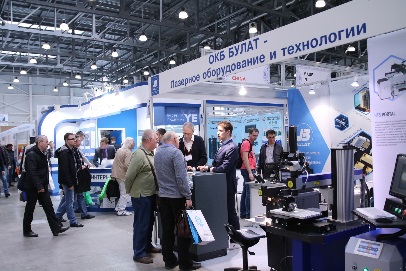 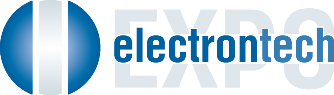 15-я Международная выставка
технологий, оборудования и материалов для производства
изделий электронной и электротехнической промышленностиПРЕСС-РЕЛИЗ ПО ИТОГАМ ВЫСТАВКИМосква, 10 мая 2017 25-27 апреля 2017 года в Москве, в МВЦ «Крокус Экспо» прошла                                      15-я Международная выставка «ЭлектронТехЭкспо».«ЭлектронТехЭкспо» — единственная в России выставка технологий, оборудования и материалов для производства изделий электронной и электротехнической промышленности. В 2017 году в выставке приняли участие 104 компании из России, Армении, Венгрии, Германии, Италии, Китая, Нидерландов, Польши, Франции. Одновременно с выставкой «ЭлектронТехЭкспо» прошла крупнейшая по количеству и самая представительная по составу участников международная выставка электронных компонентов, модулей и комплектующих в России «ЭкспоЭлектроника». В течение трех дней выставки посетили 10 353 человека из 40 стран и 62 регионов России. Общее количество участников обеих выставок составило 418 компаний и стало рекордным за все годы проведения выставок.В торжественной церемонии официального открытия юбилейных выставок приняли участие:1.       Павел Павлович Куцько, заместитель директора Департамента радиоэлектронной промышленности Министерства промышленности и торговли Российской Федерации
2.       Арсений Валерьевич Брыкин, председатель координационного совета разработчиков и производителей радиоэлектронной аппаратуры, электронной компонентной базы и продукции машиностроения, заместитель председателя Экспертного совета при Комитете Государственной Думы по экономической политике, промышленности, инновационному развитию и предпринимательству по развитию предприятий радиоэлектронной промышленности , заместитель генерального директора – статс-секретарь АО «Росэлектроника»3.       Борис Николаевич Авдонин, член Международной Академии наук, член Академии инженерных наук РФ, лауреат Государственной премии Российской Федерации в области науки и техники4.       Валерий Леонидович Дшхунян, лауреат трех Государственных премий Российской Федерации и СССР
5.       Сергей Анатольевич Гамкрелидзе, директор Института сверхвысокочастотной полупроводниковой электроники РАН
6.       Юрий Владимирович Шумилин, президент Холдинга ПТ Электроникс
7.       Петр Иванович Козлов, временный генеральный директор Завода полупроводниковых приборов
8.       Георгий Владимирович Медовников, генеральный директор НИИ Феррит-Домен9.       Виталий Борисович Разумов, генеральный директор НПП ЭСТО 
10.   Игорь Владимирович Марков, генеральный директор компании «Совтест АТЕ»
11.   Александр Сергеевич Курляндский, генеральный директор компании «Элинт СП»
12.   Ирина Анатольевна Любина, директор компании «ПРИМЭКСПО» / ITE Санкт-ПетербургВыступающие отметили, что, как и 20 лет назад, сегодня выставки играют важную роль в развитии электронной промышленности и российской экономики в целом, поскольку представленные на выставках новейшие образцы оборудования находят применение в самых разных отраслях. После завершения церемонии открытия всех гостей выставок ждал приятный сюрприз – дегустация праздничного торта, приготовленного специально для юбилейных выставок. Участникам выставок также были вручены торты. Всего же специально для выставок было приготовлено более 400 тортов общим весом почти 700 кг!Участники выставки «ЭлектронТехЭкспо» представили оборудование и материалы для производства печатных плат и электроники, гальваническое оборудование, технологическое оборудование для микроэлектроники, конвейерные системы, шкафы для хранения компонентов, решения для производства кабельных сборок и жгутов, измерительные приборы, испытательное и вспомогательное оборудование, промышленную мебель, антистатическое оснащение, паяльное оборудование и материалы для пайки, материалы для отмывки и защиты электронных модулей, вспомогательное оборудование, чистые помещения, аддитивные технологии 3D-печати, 3D-сканеры и многое другое. Традиционно на выставке «ЭлектронТехЭкспо» было представлено большое количество оборудования:Участие Группы компаний ОСТЕК в выставке «ЭлектронТехЭкспо» стало беспрецедентным по количеству демонстрируемых решений, программного обеспечения, оборудования и материалов. Компания ДИПОЛЬ продемонстрировала посетителям своего стенда модель Интеллектуального производства. Отличительной особенностью данного производства является эффективное вовлечение в процесс сборки всех производственных участков, которые объединяются для решения задачи в рамках единого программного-аппаратного комплекса. Компания АСК-РЕНТГЕН представила современные решения по интеграции автоматизированных приборов измерения толщины многослойных покрытий в производственную линию предприятийНовинка от компании ALPHA - рама для натяжения трафаретов ALPHA® tensoRED®.На стенде АКМЕТРОН были представлены разнообразные решения, одно из которых- ПАК ППМ - современный высокоэффективный технологический комплекс для тестирования СВЧ радиоэлектронных устройств (в том числе приемо-передающих модулей и сегментов АФАР). Компания ЕВРОИНТЕХ представила новейшую модель автоматической установки ультразвуковой микросварки HB100 компании TPT, производство Германия.Компания ПРИСТ представила новую продукцию- цифровой осциллограф с мощными ресурсами для решения новых задач, WaveSurfer 510R на новой платформе.На стенде ЛАБОРАТОРИИ ВАКУУМНЫХ ТЕХНОЛОГИЙ можно было ознакомиться с плазмохимической установкой НИКА-2014 для процессов травления или осаждения покрытий в среде высокоплотной плазмы. Вот лишь некоторые новинки, представленные на выставке «ЭкспоЭлектроника»:На стенде РОСТЕХА был представлен 32-разрядный микроконтроллер для управления техникой. Данная микросхема позиционируется как «мозг современных российских автомобилей, кораблей, электрического транспорта и роботехнических комплексов».На стенде ГАММА - САНКТ-ПЕТЕРБУРГ можно было ознакомиться с продукцией ведущих мировых производителей электронных компонентов и модулей; в том числе был представлен новый SDK управления моторами для контроллеров семейства STM32.Компания РЕЗОНИТ представила услуги по изготовлению печатных плат, изготовлению трафаретов из нержавеющей стали для монтажа печатных плат, контрактному производству. Компания ТРАНСЛЕД представила экономичный 50-ваттный трансформатор ТПГ-139 и низкопрофильный 7-ваттный трансформатор ТПА-7Г для монтажа на печатную плату. Компания АЛЬТАИР продемонстрировала новинки клеммников, реле и других комплектующих.Российской производственной компанией ЛАЗЕРНЫЙ ЦЕНТР были представлены технологии и станки лазерной микрообработки для предприятий электронной отрасли.Компания БОПЛА представила группу корпусов BoPad, разработанную специально для интеграции дисплеев и сенсорных панелей.В рамках деловой программы выставок прошли 45 семинаров и презентации компаний-участников, на которых были представлены новинки продукции ведущих мировых производителей и примеры успешных инженерных решений, рассмотрены вопросы импортозамещения и многое другое.  27 апреля прошел научно-технический семинар «Электронная компонентная база для нового поколения сотовой связи 5G», организованный ИСВЧПЭ РАН и «ПРИМЭКСПО» / ITE Санкт-Петербург. Вел семинар директор Института сверхвысокочастотной полупроводниковой электроники РАН доктор технических наук профессор Сергей Анатольевич Гамкрелидзе. В ходе семинара состоялся оживленный обмен мнениями по актуальным вопросам развития систем связи поколения 5G. Отмечалось, что сегодня под 5G понимают не конкретную технологию, а скорее подход на основе пула технологий - как существующих (развивающихся), так и будущих. В ходе семинара был заслушан ряд докладов, в том числе по результатам разработки перспективной отечественной СВЧ электронной компонентной базы для диапазона частот 35 – 95 ГГц, о современных достижениях в области технологий автоматизированного проектирования высокоскоростных цифровых и аналоговых устройств и систем 5G, по высококачественным технологическим процессам изготовления СВЧ электронных компонентов и модулей. Семинар показал, что технологии систем связи 5G вышли на уровень реального практического применения и широкое их внедрение произойдет в течение ближайших 3 – 5 лет.В четвертый раз в рамках выставок прошел Конкурс ручной пайки IPС, организаторами которого выступили компания «ПРИМЭКСПО» / ITE Санкт-Петербург и Ассоциация IPC. Партнерами конкурса выступили компании ОСТЕК, ТЕРМОПРО, NCAB, SYMMETRON, ПЛАТАН. Компании ОСТЕК и ТЕХНОАЛЬЯНС ЭЛЕКТРОНИКС (торговая марка ТЕРМОПРО) предоставили оборудованные рабочие места, NCAB изготовил печатные платы. ПЛАТАН и SYMMETRON выступили в качестве партнеров конкурса впервые и предоставили электронные компоненты. В состав жюри конкурса вошли тренеры IPC из компании ДИПОЛЬ. В этом году к конкурсе приняли участие 28 человек; по итогам конкурса были определены три победителя. Обладатель 1-го места был награжден поездкой на выставку PRODUCTRONICA, которая пройдет в Мюнхене. 16-я Международная выставка технологий, оборудования и материалов для производства изделий электронной и электротехнической промышленности «ЭлектронТехЭкспо» пройдет в Москве, в Крокус Экспо 17-19 апреля 2018 года.17-19 апреля 2018Россия, Москва, МВЦ «Крокус Экспо»electrontechexpo.ruОрганизаторы: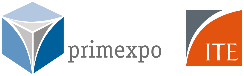 «ПРИМЭКСПО» / ITE Санкт-Петербург, в составе Группы компаний ITE Тел.: +7 (812) 380 6003/07/00
E-mail: electron@primexpo.ru primexpo.ru2Организаторы:«ПРИМЭКСПО» / ITE Санкт-Петербург, в составе Группы компаний ITE Тел.: +7 (812) 380 6003/07/00
E-mail: electron@primexpo.ru primexpo.ru3Организаторы:«ПРИМЭКСПО» / ITE Санкт-Петербург, в составе Группы компаний ITE Тел.: +7 (812) 380 6003/07/00
E-mail: electron@primexpo.ru primexpo.ru4Организаторы:«ПРИМЭКСПО» / ITE Санкт-Петербург, в составе Группы компаний ITE Тел.: +7 (812) 380 6003/07/00
E-mail: electron@primexpo.ru primexpo.ru